Pääkaupunkiseudun venäjänkielinen seurakuntatyöAnna Lewing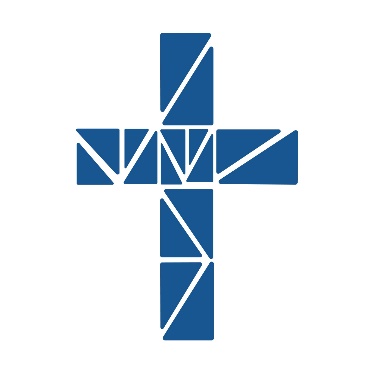 Monikielinen rukoushetkiMusiikkiAlkuvirsi – 396 Käyn kohti sinuaKahden lukutekstin välissä: lyhyt vastausmusiikkiPuheen jälkeen virsi 164 On Kristus kirkon HerraPäätösvirsi: 932 Oi ihmeellistä armoaLihavoitu teksti tarkoittaa sitä kieltä, mikä luetaan ääneen – muut tekstit ovat käännöksiä.Alkuohjeet – Добро пожаловать! – Luetaan venäjäksiTervetuloa monikieliseen rukoushetkeen. Tänään rukoilemme rauhaa Ukrainaan sekä kaikenlaisen vihamielisyyden loppumista kielten ja kansojen välillä.
Voit lausua rukoukset rohkeasti omalla äidinkielelläsi.
Joka virrestä lauletaan yksi säkeistö yhdellä kielellä. Ensin suomeksi, sitten ruotsiksi, ukrainaksi ja venäjäksi.Aloitamme laulamalla virren: Käyn kohti sinuaVälkommen med på vår flerspråkiga bönestund. Idag ber vi för fred i Ukraina, samt för att all sorts hat och fientlighet mellan språkgrupper och folk. Du kan modigt be på ditt eget modersmål. En vers ur varje psalm sjungs på ett språk. Först på finska, sen på svenska, ukrainska och ryska.Vi börjar med att sjunga psalm 319, Närmare, Gud, till dig.Вітаємо на багатомовній молитві за мир в Україні і за подолання будь~якої міжнаціональної ворожнечі серед всіх нас. Ти можеш приєднатися до знайомих молитов на своїй рідній мові. Гімни співаємо по одному куплету кожною мовою, у наступному порядку : фінською, шведською, українською та російською мовою.Почнемо зі вступного гімну: Ближче Господь до тебе.Добро пожаловать на многоязычную молитву за мир в Украине и за преодоление любой межнациональной вражды среди всех нас. 
Ты можешь присоединиться к знакомым молитвам на своем родном языке. 
Гимны поем по одному куплету на каждом языке, в следующем порядке на финском, шведском, украинском и русском языке.Начнем со вступительного гимна: Ближе Господь к тебеГИМН – Ближе Господь к тебеНачальное благословение – AlkusiunausIsän ja Pojan ja Pyhän Hengen nimeen – AamenI Faderns och (+) Sonens och den heliga Andens namn.Во имя Отца и Сына и Святого Духа. АминьВ ім'я Отця і Сина та Святого духу. Амінь.Johdantosanat – Inledningsord – Вступительные словаTämä rukoushetki on osoitus siitä, että kirkossa voimme tulla yhteen, kaikesta siitä huolimatta, mitä maailmalla tapahtuu. Kristuksen rakkaus yhdistää meidät kaikissa pyrkimyksissämme hyvään – rauhaan, turvallisuuteen ja ihmisarvon kunnioittamiseen. Kristittyjen tehtävänä on tuoda Jumalan eteen niitä asioita, joita tämä maailma eniten tarvitsee. Tänään saamme rukoilla yhdessä rauhaa Ukrainaan, sodan välitöntä päättymistä sekä vihapuheiden ja syrjinnän häviämistä keskuudestamme. Olemme yhdessä koolla Kristuksen nimessä. Kristus on lupauksensa mukaan tänään keskellämme. Rakennamme rauhaa.Inledningsord:Den här bönestunden är ett bevis på att vi kan förenas i kyrkan, trots allt som händer i världen. Kristus kärlek enar oss alla i vår strävan till att göra gott – att hedra fred, säkerhet och människovärde. De kristnas uppgift är att framföra det den här världen mest behöver. Idag ber vi tillsammans för fred i Ukraina, krigets omedelbara avslut och försvinnandet av hatretorik och diskriminering. Vi är samlade i Jesu Kristi namn. Han är med oss idag, som han har lovat. Tillsammans bygger vi fred.Ця молитва – знак того, що, не дивлячись на події, що вирують у світі, у церкві ми можемо бути разом. Любов Христа об'єднує нас у всіх наших прагненнях до добра – до миру, безпеки та поваги до людської гідності. Завдання всіх християн довіряти Богові всі ті речі, яких наш світ особливо потребує. Сьогодні ми молимося про мир в Україні, про негайне закінчення війни, а також про припинення будь-яких утисків, злослів'я та дискримінації серед нас, якої б національності ми не були. Ми зібралися разом в ім'я Ісуса Христа. Згідно зі своїми обіцянками, Христос сьогодні серед нас. Ми створюємо світ.Эта молитва – знак того, что, не смотря на события, бушующие в мире, в церкви мы можем быть вместе. Любовь Христа объединяет нас во всех наших устремлениях к добру – к миру, безопасности и уважению человеческого достоинства. Задача всех христиан вверять Богу все те вещи, в которых наш мир особо нуждается. Сегодня мы молимся о мире в Украине, о немедленном окончании войны, а также о прекращении любых притеснений, злословия и дискриминации среди нас, какой бы национальности мы не были. Мы собрались вместе во имя Иисуса Христа. Согласно своим общениям Христос сегодня среди нас. Мы созидаем мир.Synnintunnustus – Syndabekännelse – Молитва покаянияTunnustamme edessäsi, pyhä Jumala,
että olemme tehneet syntiä
ajatuksin ja sanoin,
teoin ja laiminlyönnein.
Muista meitä laupeudessasi
ja anna meille Jeesuksen Kristuksen tähden anteeksi,
mitä olemme rikkoneet.Vi bekänner inför dig, helige Gud,
att vi ofta och på många sätt 
har syndat i tankar, ord och gärningar.
Tänk på oss i barmhärtighet
och förlåt oss för Jesu Kristi skull
vad vi har brutit.Всемогутній Боже і Отче!
Сповідуємо перед тобою численні гріхи так беззаконня наші, якими ми справедливо заслужили твій гнів і покарання.
Глянь милостиво на нас і прости нам усі гріхи заради заслуг улюбленого Сина Твого, Спаса нашого, Ісуса Христа. Амінь.Исповедуем Богу наши согрешения каждый на своем родном языке:Всемогущий Боже и Отче!
Исповедуем пред Тобою бесчисленные согрешения и беззакония наши,
которыми мы по справедливости заслужили Твой гнев и наказание.
Воззри милостиво на нас и прости нам все согрешения ради заслуг
возлюбленного Сына Твоего, Спасителя нашего, Иисуса Христа. АминьSynninpäästö – Avlösning – Отпущение греховJos me vaellamme valossa,
niin kuin hän itse on valossa,
meillä on yhteys toisiimme,
ja Jeesuksen, hänen Poikansa,
veri puhdistaa meidät kaikesta synnistä.
Jos me tunnustamme syntimme,
niin Jumala, joka on uskollinen ja vanhurskas,
antaa meille synnit anteeksi
ja puhdistaa meidät kaikesta vääryydestä.Om vi vandrar i ljuset, liksom Gud är i ljuset,
då har vi gemenskap med varandra,
och blodet från Jesus, hans Son,
renar oss från all synd.
Om vi bekänner våra synder
är Gud trofast och rättfärdig,
så att han förlåter oss synderna
och renar oss från all orättfärdighet.Якщо ходимо у світлі, подібно як Він у світлі, то маємо спілкування один з одним і кров Ісуса Христа, Сина Його, очищує нас від усякого гріха. Якщо сповідуємо гріхи наші, то Він, будучи вірним і праведним, простить нам гріхи наші і очистить нас від всякої неправди.Если же ходим во свете, подобно как Он во свете, то
имеем общение друг с другом и Кровь Иисуса Христа, Сына Его, очищает нас от всякого греха. Если исповедуем грехи наши, то Он, будучи верен и
праведен, простит нам грехи наши и очистит нас от всякой неправды.Raamatunluku – Bibelläsning – Чтение из Библии – УкраинскийEtsikää Herraa, kun hänet vielä voi löytää,huutakaa häntä avuksi, kun hän on lähellä!Hylätköön jumalaton tiensäja väärintekijä juonensa,kääntyköön takaisin Herran luo,sillä hän armahtaa,turvautukoon Jumalaan,sillä hänen anteeksiantonsa on runsas.– Minun ajatukseni eivät ole teidän ajatuksianneeivätkä teidän tienne ole minun teitäni,sanoo Herra.Sillä niin korkealla kuin taivas kaartuu maan yllä,niin korkealla ovat minun tieniteidän teittenne yläpuolellaja minun ajatukseniteidän ajatustenne yläpuolella.Niin kuin sade ja lumi tulevat taivaastaeivätkä sinne palaavaan kastelevat maan,joka hedelmöityy ja versooja antaa kylväjälle siemenen ja nälkäiselle leivän,niin käy myös sanan,joka minun suustani lähtee:se ei tyhjänä palaavaan täyttää tehtävän,jonka minä sille annan,ja saa menestymään kaiken,mitä varten sen lähetän.Iloiten te saatte lähteä matkaan,ja onnellisesti te pääsette perille.Vuoret ja kukkulat riemuitsevat teidän edessänne,ja kaikki metsän puut taputtavat käsiään.Orjantappuran paikalle nousee sypressija piikkipensaan paikalle myrtti.Tämä tapahtuu Herran nimen kunniaksija on ikuinen merkki, joka ei koskaan katoa. Jes. 55:6–13Sök Herren medan han låter sig finnas,åkalla honom medan han är nära.Må den gudlöse överge sin väg,den ondskefulle sina planer.Må han vända om till Herren,så skall han förbarma sig över honom,vända om till vår Gud,som alltid vill förlåta.Mina planer är inte era planeroch era vägar inte mina vägar,säger Herren.Liksom himlen är högt över jorden,så är mina vägar högt över era vägar,mina planer högt över era planer.Liksom regn och snö faller från himlenoch inte vänder tillbaka ditutan vattnar jorden,får den att grönska och bära frukt,och ger säd att så och bröd att äta,så är det med ordetsom kommer från min mun:det vänder inte fruktlöst tillbakautan gör det jag villoch utför mitt uppdrag.I glädje skall ni tåga utoch ledas hem i trygghet.När ni kommerbrister berg och höjder ut i jubel,markens alla träd klappar händer.I stället för törne skall det växa cypresser,i stället för nässlor myrten.Det skall vara ett äreminne åt Herren,ett evigt, oförgängligt tecken. Jes. 55:6–13"Шукайте Господа, коли можна знайти Його; прикликайте Його, коли Він близько. Нехай залишить нечестивий путь свій і беззаконник — думки свої, і нехай навернеться до Господа, і Він помилує його, і до Бога нашого, бо Він многомилостивий. Мої думки — не ваші думки, ні ваші путі — путі Мої, говорить Господь. Але, як небо вище за землю, так путі Мої вищі за путі ваші, і думки Мої вищі за думки ваші. Як дощ і сніг сходить з неба і туди не повертається, але напуває землю і робить її здатною родити і вирощувати, щоб вона давала насіння тому, хто сіє, і хліб тому, хто їсть, — так і слово Моє, яке виходить з уст Моїх, — воно не повертається до Мене мар­ним, але виконує те, що Мені угодно, і звершує те, для чого Я послав його. Отже, ви вийдете з веселощами і будете випроваджені з миром; гори і пагорби будуть співати перед вами пісню, і всі дерева у полі рукоплескати вам. Замість терня виросте кипарис; замість кропиви виросте мирт; і це буде на славу Гос­пода, у знамення вічне, незламне." Ис. 55:6–13Взывайте к Господу, пока Он рядом,зовите Его, пока Он близко!Пусть злодей откажется от своего пути,грешный человек — от мыслей своих,пусть вернутся к Господу — и Он помилует их,к Богу нашему пусть вернутся — многомилостив Он.«Мысли ваши — не Мои мысли,Мои пути — не ваши пути, — говорит Господь. —Насколько небо выше земли,настолько Мои пути выше ваших путей,Мои мысли — выше ваших мыслей.Как дождь или снег, с неба пав, не вернется туда,а будет поить землю,чтобы та породила растенияи дала зерно для сева и в пищу,так и слово, что выйдет из уст Моих,неисполненным ко Мне не вернется:оно выполнит волю Мою,свершит все то, для чего оно было послано Мной».С радостью вы пойдете,ведо́мы будете с миром.Горы и холмы возликуют громко пред вами,и все деревья в поле будут рукоплескать.Вместо колючих кустов вырастут кипарисы,вместо крапивы — мирт;славой Господа это станет,знамением вечным, непреходящим. Ис. 55:6–13Musiikkia – Musik – МузыкаRaamatunluku – Bibelläsning – Чтение из БиблииOlkaa keskenänne yksimielisiä. Älkää pitäkö itseänne muita parempina, vaan asettukaa vähäosaisten rinnalle. Älkää olko omasta mielestänne viisaita. Älkää maksako kenellekään pahaa pahalla, vaan pyrkikää siihen, mikä on hyvää kaikkien silmissä. Jos on mahdollista ja jos teistä riippuu, eläkää rauhassa kaikkien kanssa. Älkää ottako oikeutta omiin käsiinne, rakkaat ystävät, vaan antakaa Jumalan osoittaa vihansa. Onhan kirjoitettu: »Minun on tuomio, minä maksan tekojen mukaan» – näin sanoo Herra. Edelleen sanotaan: »Jos vihamiehelläsi on nälkä, anna hänelle ruokaa, jos hänellä on jano, anna juotavaa. Näin keräät tulisia hiiliä hänen päänsä päälle.» Älä anna pahan voittaa itseäsi, vaan voita sinä paha hyvällä. Room. 12:16–21Bemöt alla lika och håll er inte för goda att umgås med dem som är ringa. Var inte självkloka. Löna inte ont med ont. Tänk på vad som är riktigt för alla människor. Håll fred med alla människor så långt det är möjligt och kommer an på er. Ta inte rätten i egna händer, mina kära, utan låt Guds vrede ha sin gång, ty det står skrivet: Min är hämnden, jag skall utkräva den, säger Herren. Men är din fiende hungrig, ge honom att äta; är han törstig, ge honom att dricka. Då samlar du glödande kol på hans huvud. Låt dig inte besegras av det onda, utan besegra det onda med det goda. Rom 12:16–21Рим 12:14–21: "Благословляйте гонителів ваших; благословляйте, а не проклинайте. Радуйтеся з тими, хто радується, і плачте з ти­ми, хто плаче. Будьте однодумні між собою; не звеличуйте себе, а наслідуйте смиренних; не будьте зарозумілі; нікому не відпла­чуйте злом за зло, але дбайте про добро перед усіма людьми. Як­що можливо і залежить від вас, перебувайте в мирі з усіма людьми. Hе мстіться за себе, улюблені, а дайте місце гніву Божому. Бо написано: «Мені відомщення, Я віддам», — говорить Господь. Отже, якщо ворог твій голод­ний, нагодуй його; якщо хоче напитися, дай напитися йому; бо, роблячи це, ти збереш йому на голову палаюче вугілля. Hе бувай переможений злом, а перемагай зло добром."Живите в полном согласии друг с другом. Не будьте заносчивы, будьте в дружбе со всеми — и с простыми, и с малыми. Не будьте самодовольны. Никому не воздавайте злом за зло. Старайтесь делать только то, что все люди считают добром. Живите со всеми в мире, насколько это зависит от вас. Не мстите за себя, дорогие мои, оставьте место Божьему гневу. Ведь написано: «Отмщение — Мое, и Я воздам», — говорит Господь. Наоборот, «если твой враг голоден, накорми его, жаждет — напои его. Этим ты заставишь его гореть со стыда». Не дай злу победить себя, но побеждай зло добром. Рим. 12:16–21Puhe – Tal – РечьKäännettävä jokaiselle tarvittavalle kielelleVIRSI – PSALM – ГИМН 164 On Kristus kirkon HerraRukousjakso – Böneavsnitt – МолитваHerra Jeesus Kristus, Sinä Rauhanruhtinas, joka halveksit sotaa, jossa veli nousee veljeään vastaan ja tuhoaa sen, minkä Sinä annat meidän elämämme iloksi, anna meille anteeksi sodat keskuudessamme. Pyhä Jumala, Sinä saatat päätökseen kaikki sodat maan ääriin saakka. Anna tämän tuhon ja kauhun päättyä, saata ihmiset järkiinsä, jotta he pystyisivät näkemään sodan mielettömyyden ja lopettaa sen. Vaali ihmisten sieluja kaikkialla, jotta kallis Evankeliumisi juurtuisi ihmisten sydämiin ja kantaisi uskon ja rakkauden hedelmiä, jotta he löytäisivät rauhan Sinussa. Herra, pysy Sinä meissä, jotta me pysyisimme Sinussa ja Sinun kanssasi iäti.Ukrainan luterilaisen kirkon rauhan rukousHerre Jesus Kristus, Du fredsfurste, som föraktar krig där bror reser sig mot bror och förstör det goda Du ger åt oss. Förlåt för krigen ibland oss. Helige Gud, Du kommer att avsluta alla krig till jordens ände. Låt denna förstörelse och fruktan ta slut, led människor mot förnuft, så att de kan se krigets vansinne och avsluta det. Vårda människors själar överallt, så att Ditt heliga Evangelium slår rot i människors hjärtan, bär tron och kärlekens frukter och hittar fred i Dig.
Herre, bli Du hos oss, så att vi blir kvar i Dig och är med Dig i evighet.Ukrainas lutherska kyrkas fredsbön.Наталья читает:Господи Ісусе Христе, Ти Князь Миру, Який ненавидить війни, у яких люди вбивають своїх братів, знищують те, що Ти даєш нам для нашої радості, прости нас за війни посеред нас. Ти припиняєш війни аж до кінців землі. Принеси, Боже, швидке закінчення цьому царюван­ню руйнування та жаху. Віднови людей до здорового розуму, щоб вони могли побачити боже­вілля війни. Зори душі людей повсюди, щоб дорогоцінне зерно Твого Євангелія закоренилося і принесло плоди віри та любові, щоб люди повсюди могли знайти мир у Тобі. Перебувай зі мною Господи, щоб я міг завжди перебувати в Тобі і повіки з Тобою.Господи Иисусе Христе, Ты Князь Мира, Который ненавидит войны, в которых люди убивают своих братьев, уничтожают то, что Ты даешь нам для нашей радости, прости нас за войны среди нас. Ты прекращаешь войны до конца земли. Принеси, Боже, скорое окончание этому царствованию разрушения и ужаса. Восстанови людей к здравому разуму, чтобы они могли увидеть безумие войны и избежать ее. Храни души людей повсюду, чтобы драгоценное зерно Твоего Евангелия укоренилось и принесло плоды веры и любви, чтобы люди повсюду могли обрести мир в Тебе. Пребывай со мною Господи, чтобы я мог всегда пребывать в Тебе и во веки с Тобою.Молитва Украинской лютеранской церквиRauhan rukousSinä olet kaikkien oikeamielisten ajatustenja vanhurskaiden tekojen lähde.Anna palvelijoillesi se rauha,jota maailma ei voi antaa,niin että olisimme kuuliaisia käskyillesija voisimme elää sinun varjeluksessasiyksimielisyydessä ja rauhassa.Tätä pyydämme Jeesuksen Kristuksen,meidän Herramme tähden.Herre, vår Gud,
från vilken alla rättsinniga råd och rättfärdiga gärningar utgår.
Ge dina tjänare den frid som världen inte kan ge,
så att våra hjärtan följer dina heliga bud
och så att vi under ditt beskydd
kan föra ett fridsamt och lugnt liv.
Genom Jesus Kristus vår Herre.Боже, ти джерело всіх правильних думок та добрих справ. Дай всім служителям Твоїм мир у душі, що цей світ не може дати. Щоб ми могли слідувати Твоїм заповідям і ми могли жити під Твоїм захистом в одностайності і мирі. Про це ми молимо Тебе в ім'я Ісуса Христа, Господа нашого.Боже, ты источник всех праведных мыслей и добрых дел.Дай всем служителям твоим мир в душе,что этот мир не может дать,чтобы мы могли бы следовать Твоим заповедями мы могли бы жить под твоей защитойв единодушии и мире.Об этом мы молим тебя во имя Иисуса Христа,Господа нашего.-----Jumala, sinä olet rakkaus. Rakkautesi virtaa koko maailmaan, auta meitä ottamaan se vastaan. Opeta meitä katsomaan toisiamme ja kaikkia luotujasi rakastaen. Anna meille anteeksi se, että emme ole rakastaneet toisiamme. Anna meille anteeksi vihamme ja se että olemme tavoitelleet valtaa. Jeesus, opeta meitä rakastamaan samalla tavalla kuin sinä, rakastamaan toisiamme ja sinua.Tule Pyhä Henki, paranna meidät rakkaudellasi. Tule sinne missä on sodan uhka, sinne missä on sota. Kiitos siitä, että rakkautesi, armosi ja hyvyytesi ovat ikuisia. Kiitos, että sinä olet ikuinen. Aamen 

Gud, du som är kärlek, vars kärlek strömmar över hela jorden, hjälp oss ta emot den. Lär oss att se på varandra och allt skapat med kärlek. Förlåt oss när vi inte älskar varandra. Förlåt oss för allt hat och all vilja att ta makt över varandra. Lär oss att älska som du Jesus, älska varandra och älska dig. Kom heliga Ande med läkande kärlek. Kom till de platser där krig hotar, där krig råder. Kom till alla som särskilt behöver din kärlek. Tack att din kärlek, nåd och godhet är evig. Tack att du är evig. AmenБоже, Ти — істинна любов. Твоя любов виливається на увесь світ. Допоможи нам прийняти її. Навчи нас дивитися один на одного і на все Твоє створіння з любов’ю. Вибач нас за те, що ми не любили один одного. Вибач нам нашу ненависть і наше прагнення до влади. Господи Ісусе, навчи нас любити тією любов'ю, що любиш Ти, любити один одного і Тебе. Прийди Дух Святий, зцілили нас своєю любов’ю. Прийди туди, де зараз є загроза війни, туди де вже йде війна. Дякуємо за те, що Твоя любов, милість і доброта вічні. Дякуємо за те, що ти вічний. Амінь.Боже, Ты – истинная любовь. Твоя любовь изливается на весь мир. Помоги нам принимать её. Научи нас смотреть друг на друга и все Твое творение с любовью. Прости нас за то, что мы не любили друг друга. Прости нам нашу ненависть и наше стремление к власти. Господь Иисус, научи нас любить той любовью, что любишь Ты, любить друг друга и Тебя. Приди Дух Святой, исцели нас своей любовью. Приди туда, где сейчас где есть угроза войны, туда где уже идет война. Спасибо за то, что Твоя любовь, милость и доброта вечны. Спасибо за то, что Ты вечен. АминьIsä meidän -rukous – Herrens bön – Молитва Отче нашIsä meidän, joka olet taivaissa.Pyhitetty olkoon sinun nimesi.Tulkoon sinun valtakuntasi.Tapahtukoon sinun tahtosi,myös maan päällä niin kuin taivaassa.Anna meille tänä päivänä meidän jokapäiväinen leipämme.Ja anna meille meidän syntimme anteeksi,niin kuin mekin anteeksi annamme niille,jotka ovat meitä vastaan rikkoneet.Äläkä saata meitä kiusaukseen,vaan päästä meidät pahasta.Sillä sinun on valtakunta ja voima ja kunnia iankaikkisesti.Aamen.Fader vår som är i himmelen.Helgat varde ditt namn.Tillkomme ditt rike.Ske din vilja, såsom i himmelenså ock på jorden.Vårt dagliga bröd giv oss i dag,och förlåt oss våra skulder,såsom ock vi förlåta dem oss skyldiga äro,och inled oss icke i frestelseutan fräls oss ifrån ondo.Ty riket är ditt och makten och härligheteni evighet. Amen.Отче наш,що єси на небесах! Нехай святиться Ім'я Твоє,нехай прийде Царство Твоє, нехай буде воля Твоя,як на небі, так і на землі.Хліба нашого насущного дай нам сьогодні.І прости нам довги наші, як і ми прощаємо винуватцям нашим.І не введи нас у випробовування, але визволи нас від лукавого. 
Бо Твоє є царство, і сила, і слава навіки. Амінь.”Отче наш, сущий на небесах.Да святи́тся имя Твоё.Да прии́дет Царствие Твоё.Да будет воля Твояи на земле как на небе.Хлеб наш насущный дай нам на сей день.И прости нам долги наши,как и мы прощаем должникам нашим.И не введи нас во искушение,но избавь нас от лукавого.Ибо Твое есть царство и сила, и слава во веки.Аминь.Herran siunaus – Välsignelse – БлагословениеHerra siunatkoon teitä ja varjelkoon teitä.Herra kirkastakoon kasvonsa teilleja olkoon teille armollinen.Herra kääntäköön kasvonsa teidän puoleenneja antakoon teille rauhan.Isän ja + Pojan ja Pyhän Hengen nimeen. Aamen.Herren välsigne er och bevare er.Herren låte sitt ansikte lysa över er och vare er nådig.Herren vände sitt ansikte till er och give er frid.I Faderns och + Sonens och den heliga Andens namn. Amen.Нехай Господь поблагословить тебе, і нехай Він тебе стереже! Нехай Господь засяє на тебе лицем Своїм, і нехай буде милостивий до Тебе! Нехай Господь зверне на тебе лице Своє, і хай дасть Тобі мир! Амінь.Да благословит вас Господьи сохранит вас.Да призри́т на вас Господьсветлым лицом Своими помилует вас.Да обратит Господьлицо Свое к вами даст вам мир.Во имя Отца и (+) Сына и Святого Духа. АминьPäätösvirsi – Avslutande psalm – Завершительный гимн – Оi ihmeellistä armoaKiitos ja tervetuloa kirkkokahville!Tack och välkommen på kyrkkaffe!Дякуємо за участь і ласкаво просимо на чаювання!Спасибо за участие и добро пожаловать на чаепитие!1. Käyn kohti sinua,oi Herrani,tietäni viitoittaapyhä ristisi.Virteni matkallasoi täynnä toivoa.Käyn aina, Herrani,kohti sinua.1. Närmare, Gud, till dig,närmare dig!Om det än blir ett korssom lyfter mig,sjunger jag innerlig:Närmare, Gud, till dig,närmare, Gud, till dig,närmare dig.1.Ближче до Тебе я, мій Боже, йду!Терниста путь моя крізь зло й біду.Та хоч би й на хресті, я кликав би й тоді:Ближче до Тебе я, мій Боже, йду!1. Ближе, Господь, к Тебе,Ближе к Тебе,Хотя б крестом пришлосьПодняться мне.Нужно одно лишь мне:Ближе, Господь, к Тебе,Ближе, Господь, к Тебе,Ближе к Тебе!2. Kun päivä pilvinentien pimentää,kun synkkä, raskas yöusein yllättää,niin katseen kaipaavantaivaalle kohotan.Käyn aina, Herrani,kohti sinua.2. Döljer för pilgrim tröttsolen sitt sken,blir än min huvudgärdhårdaste sten,skall jag dock drömma mignärmare, Gud, till dig,närmare, Gud, till dig,närmare dig.2. Як на земнім шляху ніч западе,Не зможу від жаху я йти вперед.На темній цій путі я кликав би й тоді:Ближче до Тебе я, мій Боже, йду!2. В пустыне странник я,И ночь темна,Отдых на камне лишь Най-дёт глава.Но сердце и во снеБлиже, Господь, к Тебе,Ближе, Господь, к Тебе,Ближе к Тебе!3. Suo, että näkisintien taivaaseen,vaikka se peittyisivaivaan, murheeseen.Lohduta sanalla,uskoa vahvista.Käyn aina, Herrani,kohti sinua.3. Vaknad, jag reser gladstenen så hårdsåsom mitt Betel uppminnet till vård.Natten ju förde mignärmare, Gud, till dig,närmare, Gud, till dig,närmare dig.3. Настане день життя, і праця й труд,Знову тягар буття несу я тут.В турботах, в марноті я кличу і тоді:Ближче до Тебе я, мій Боже, йду!3. И, пробудясь от сна,Песнь воспою,Твоей хвалой, Христос, Плач заменю.В скорби отрада мне:Ближе, Господь, к Тебе,Ближе, Господь, к Тебе,Ближе к Тебе!4. Kun taival päättynyton päällä maan,käyn luokse Jeesuksenriemuun ihanaan.Ei tuska yltää voi,kirkkaana laulu soi.Käyn aina, Herrani,kohti sinua.4. Sist, när jag ställa fåruppåt min färdoch ren till ända ärjordlivets värld,viskar det än i mig:Närmare, Gud, till dig,närmare, Gud, till dig,närmare dig!4. Колись прийде кінець дорозі цій,Покличе мій Отець мене в вирій.У щастя повноті співатиму й тоді:Ближче до Тебе я, мій Боже, йду!4. Когда земную жизньОкончу я,Когда во славу ТыВведешь меня,Вечная радость мне:Ближе, Господь, к Тебе,Ближе, Господь, кТебе, Ближе к Тебе!1. On Kristus kirkon Herra,sen luoja ainoa,hän Hengen sille antaavedellä, sanalla.Maan alhoista sen etsihän morsiamekseenja osti kuolemallaaniäksi itselleen.1. Sin enda grund har kyrkani Kristus, Frälsaren.Hon är Guds egen byggnad,den nya skapelsen.Hon var den Kristus söktemed evangelium,den brud han återlöstefrån världen med sitt blod.1. Христос основа ЦерквиЄдина та тривкаЇї створила й держитьЙого міцна рукаІсуса наречена таЦерква в світі цімСвята й благословеннаАж доки буде з ним1. Христос - основа церкви,Лишь в Нём стоит она.Его бессмертным словомОна возрождена.С небес её взыскал Он,За жизнь её страдал,Омыл Своею КровьюИ к святости призвал.2. Kansoista kooten yhteenhän uhriverelläänsen yhteen uskoon liittääja yhteen elämään.Hän, Kristus, yksi Herra,kaikilla lahjoillaanyhdessä pöydässänsärakentaa kirkkoaan.2. Fast spridd i många länderär kyrkan endast enoch har en enda Herreoch en bekännelse.Av vatten född och Andetill ett och samma hopphon går till löfteslandetmed samma resekost.2. З усіх мов і народівІз рас усіх вонаАле у повній згодіПовинна буть однаОдна В ній думка щираІ дух у ній одинОдна любов і ВіраЙ Надія — Божий син2. Рассеяна повсюду,Но духом скреплена,Единым Хлебом свышеПитаема она.Одно святое имяСливает все сердца,В едином упованьеПребудут до конца.3. Ja vaikka maailmassaon kirkko vieras niin,häväisty, haavoitettu,revitty uuvuksiin,sen pyhät vartiossakuitenkin odottaa,yön valta milloin päättyyja aamu aukeaa.3. Med undran och med löjeser världen hur hon slitsav tusen tvister sönderoch nekar sig Guds frid.Hur sällsamt klingar ordeni kyrkor utan fredom Herrens frid på jorden,om Guds barmhärtighet.3. Ми знаєм в божім синіОдну найвищу цільЩоб мав в земній долиніНас світ за добру сільОдин в нас ворог сильнийКнязь світу сатанаІ проти нього спільнаВ нас боротьба одна3. Терзаема раздором,Грехом угнетена,Неверностью пред миромТеперь посрамлена.Но глас святых взывает,Не смолкнет их мольба,Доколе светлым утромСменится ночи тьма.4. Näin seurakunta Herranmelskeessä taisteluntähyää täyttymystärauhansa luvatun.On kerran juhlariemusilmissä voittajan,ja kilvoituksen kirkkoon kirkko kunnian.4. När lögn och våld förmeras,var är då jordens salt?Vem hjälper och vem helarvid världens sönderfall?Må kyrkan bli som fordomett hjärta och en själ,en fristad mitt i oron,för sanningen ett värn.4. Пора вже залишитиРозділення й війнуЙ євангельську створитиНам церкву тут однуЩоб спільно з божімДусі об'єднано жилиТа водночас в ІсусіЩоб вільними були.4. Средь скорби и томленьяИ битвы со грехомКак жаждет наступленьяПокоя со Христом:Когда виденье славыУзрят её глазаИ торжество победыНаступит навсегда!1.Oi ihmeellistä armoa,kun löysit eksyneen.Nyt uusin silmin nähdä saan.Nyt katson Jeesukseen.1. Mitt liv – en nåd, en märklig nåd!Nu har jag blivit fri.Jag ser det som jag aldrig såg:hur rikt mitt liv kan bli.1.О, благодать, — спасенний я,Мене Господь звільнив:Хоч мертвим був — вдихнув життя,Сліпим був, та прозрів.1. О благодать! Спасён тобойЯ из пучины бед;Был мертв - и чудом стал живой,Был слеп - и вижу свет.2.Vain armo murtaa syntisenja rauhan lahjoittaa.Voi suurta päivää ihmeiden!Sain armon oivaltaa.2. Ur skam och rädsla kröp jag frammen nåden lyfte migin i sin stora, öppna famnoch lyste upp min stig.2. Це благодать забрала страхІ Божий страх дала,У серце спокій принесла,Коли повірив я.2. Сперва внушила сердцу страх,Затем - дала покой.Я скорбь души излил в слезах,Твой мир течёт рекой.4.Hän kantaa kaipaustanija toivoon vastataan.On Herra itse kaikkenitaivaassa, päällä maan.4. Mitt hopp – förankrat i Guds ord!Hans löfte är min stav.Var dag jag lever ger det roatt minnas vad han gav.4. Господь добро пообіцявІ вірний буде Він,Мій щит і частка Він моя,Твердиня моїх днів.4. Словам Господним верю я,Моя вся крепость в них:Он – верный щит, Он - часть мояВо всех путях моих.6.Kuin hanki haihtuu kerran maaja loiste auringon,vaan Herra viipyy luonani,ja armo aina on.6. Och hela vida jorden skasnart smälta bort som snö,men han som kallat mig vid namnska aldrig från mig dö.6. Вже охолоне сонця жар,Земля припинить рух,А я Отцю на НебесахСпіватиму хвалу!6. Пройдут десятки тысяч лет,Забудем смерти тень,А Богу так же будем петь,Как в самый первый день.